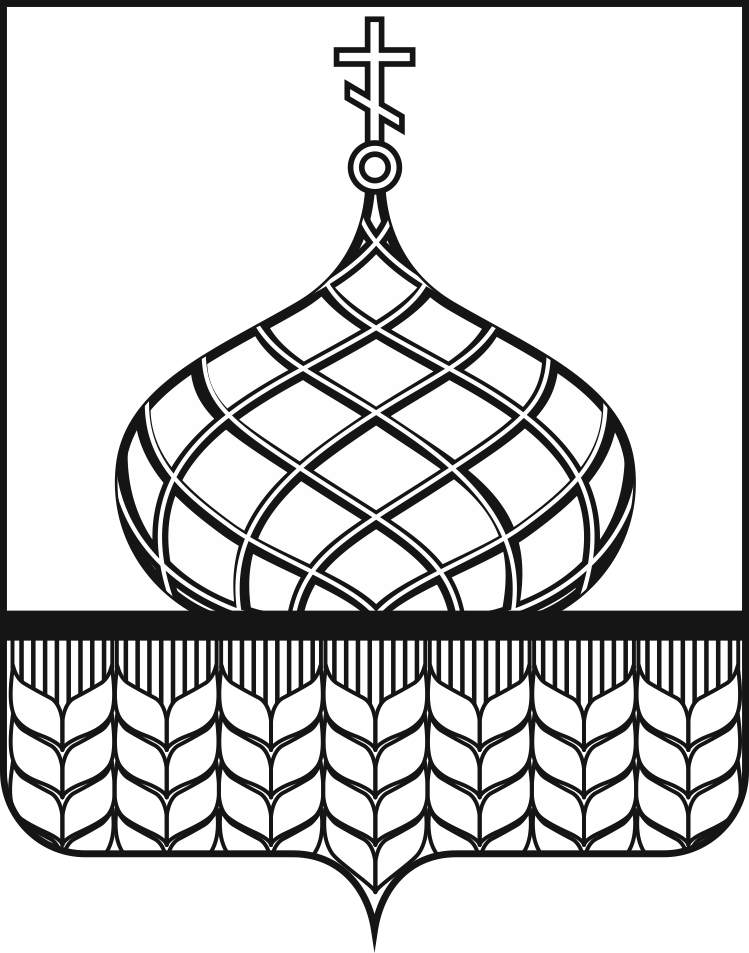 АДМИНИСТРАЦИЯ АННИНСКОГО  МУНИЦИПАЛЬНОГО РАЙОНАВОРОНЕЖСКОЙ ОБЛАСТИП О С Т А Н О В Л Е Н И Еот                          2018 г.  №______         п.г.т. АннаО внесении изменений в постановление Администрации Аннинского муниципального района от 31.07.2018г. № 478 «Об утверждении Положения о предоставлении субсидий на компенсацию части затрат субъектов малого и среднего предпринимательства, связанных с приобретением оборудования в целях создания и (или) развития либо модернизации производстватоваров (работ, услуг»   В соответствии со ст. 78 Бюджетного кодекса Российской Федерации, Федеральным законом от 24.07.2007 № 209 - ФЗ «О развитии малого и среднего предпринимательства в Российской Федерации», Уставом Аннинского муниципального района, администрация Аннинского муниципального района постановляет:Внести в постановление Администрации Аннинского муниципального района от 31.07.2018г. № 478 «Об утверждении Положения о предоставлении субсидий на компенсацию части затрат субъектов малого и среднего предпринимательства, связанных с приобретением оборудования в целях создания и (или) развития либо модернизации производства товаров (работ, услуг» следующие изменения:    В Положении о предоставлении субсидий на компенсацию части затрат субъектов малого и среднего предпринимательства, связанных с приобретением оборудования в целях создания и (или) развития либо модернизации производства товаров (работ, услуг):Часть 2 дополнить абзацем следующего содержания: «Субсидии юридическим лицам (за исключением субсидий государственным (муниципальным) учреждениям), индивидуальным предпринимателям, а также физическим лицам - производителям товаров, работ, услуг предоставляются на безвозмездной и безвозвратной основе в целях возмещения недополученных доходов и (или) финансового обеспечения (возмещения) затрат в связи с производством (реализацией) товаров (за исключением подакцизных товаров, кроме автомобилей легковых и мотоциклов, винодельческих продуктов, произведенных из выращенного на территории Российской Федерации винограда), выполнением работ, оказанием услуг.».-1.2. В части 8 подпункт 1) изложить в следующей редакции:«1) организациям и индивидуальным предпринимателям, осуществляющим добычу и (или) реализацию полезных ископаемых, за исключением общераспространенных полезных ископаемых;»;Контроль исполнения нестоящего постановления возложить на начальника отдела по развитию предпринимательства и потребительского рынка администрации Аннинского муниципального района (Сорокина Т.Н.).Глава Аннинского                                                        		В.И. АВДЕЕВмуниципального района